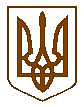 СЛАВУТСЬКА    МІСЬКА    РАДАХМЕЛЬНИЦЬКОЇ    ОБЛАСТІР І Ш Е Н Н Я22 сесії міської ради  VІІІ скликанняПро розгляд заяви ГРАБАРЧУКА Володимира Анатолійовичащодо надання дозволу на виготовлення  проекту землеустроющодо відведення земельної ділянки  по вул. Козацькій в м. Славутіз метою встановлення земельного сервітутуРозглянувши заяву ГРАБАРЧУКА Володимира Анатолійовича від 26.10.2022 №8226/21-09/2022 щодо надання дозволу на виготовлення проекту землеустрою щодо відведення земельної ділянки площею до 30 кв.м з метою встановлення земельного сервітуту для розміщення тимчасової споруди по вул. Козацькій (біля будинку по вул. Козацькій 2) в м. Славуті та графічні матеріали, на якому зазначено бажане місце розташування земельної ділянки, враховуючи факт перебування у користуванні заявника цієї території до 31.10.2022 року на підставі Договору про пайову участь в утриманні об'єктів благоустрою міста Славута №142 від 13.07.2021 року, а також наявність діючого паспорту прив'язки тимчасової споруди для провадження підприємницької діяльності, відповідно до ст. ст. 12, 99, 122, 1241 Земельного кодексу України, ст. ст. 19, 22, 50 Закону України «Про землеустрій», п.34 ч.1 ст.26 Закону України «Про місцеве самоврядування в Україні», керуючись рішеннями Славутської міської ради №32-13/2021 від 22 грудня 2021 «Про деякі питання врегулювання розміщення тимчасових споруд для провадження підприємницької діяльності на території Славутської міської територіальної громади» та  № 16-21/2022 від 21.10 2022 “Про внесення змін до рішень Славутської міської ради щодо розміщення тимчасових споруд для провадження підприємницької діяльності на території Славутської міської територіальної громади”, міська рада ВИРІШИЛА:1.Надати ГРАБАРЧУКУ Володимиру Анатолійовичу дозвіл на виготовлення проекту землеустрою щодо відведення земельної ділянки площею до 15 кв.м з метою встановлення земельного сервітуту для розміщення тимчасової споруди по вул. Козацькій (біля будинку по вул. Козацькій 2) в м. Славуті, цільове призначення: для будівництва та обслуговування будівель торгівлі (функціональне призначення — для розміщення тимчасової споруди для здійснення підприємницької діяльності).2.ГРАБАРЧУКУ Володимиру Анатолійовичу звернутися до юридичних або фізичних осіб-підприємців, що мають право на виготовлення документації із землеустрою, розроблені документації подати на затвердження до Славутської міської ради в порядку, визначеному законодавством.3.Контроль за виконанням даного рішення покласти на постійну комісію з питань регулювання земельних відносин, комунального майна та адміністративно - територіального устрою (Віктора ГАРБАРУКА), а організацію виконання  – на заступника міського голови з питань діяльності виконавчих органів ради Людмилу КАЛЮЖНЮК.Міський голова                                                                  Василь СИДОР07 грудня 2022 р.Славута№ 42-22/2022